Vísað er til þess að Fjármála- og efnahagsráðuneytið leitaði eftir sjónarmiðum um hvort tilefni væri til að leggja til lægra hámark á milligjöld vegna innlendra debetkortafærslna en 0,2% og þá hvernig hámarkið ætti að vera, þar á meðal eftir atvikum hvort mæla ætti fyrir um hámarksfjárhæð gjalds vegna hverrar færslu.Íslandsbanki hf. mótmælir því að hámark á milligjöld vegna innlendra debetkortafærslna verði lækkað með vísan til aukins kostnaðar í debetkortaviðskiptum á síðustu misserum sem eigi líklega bara eftir að hækka þegar fram í sækir. Má þar benda á að miklar breytingar hafa orðið á debetkortamarkaðnum á síðustu árum sem tengjast m.a. nýjum dreifileiðum með snjalltækjum, auknum öryggiskröfum og nýjum tegunda svika. Tíðni og tegundir svika þar sem viðskiptavinir fá tölvupósta frá þekktum fyrirtækjum eins og t.d. Póstinum, DHL og Netflix þar sem óskað er eftir að korthafi gefi upp kortaupplýsingar hafa aukist mjög mikið á síðastliðnum árum. Til að tryggja öryggi í kortaviðskiptum og koma í veg fyrir slík svik hefur eftirlit með kortafræslum verið aukið til muna. Þessu aukna eftirliti fylgir mikill kostnaður. Auk þess sem erlendu kortasamsteypurnar, Mastercard og VISA, hafa af þessum sökum aukið kröfur á útgefendur korta og framundan eru kostnaðarsamar breytingar sem ráðist verður í á næstunni.Þessu til viðbótar má benda á að notkun á plastkortum í viðskiptum hefur minnkað á kostnað dreifileiða með snjalltækjum eins og símum og úrum. Apple Pay er vinsælast um þessar mundir en greiðslur með Android koma þar á eftir. Lausnir eins og Apple Pay eru dýrar og útgefendur greiða hlutfall af veltu til Apple vegna hennar. Á bakvið þessar lausnir eru kortin sjálf og því má segja að fjölmargar nýjar dreifileiðir hafi bæst ofan á gamla grunninn. Þó svo að þróunin á Íslandi sé sú að viðskiptavinir séu jafnt og þétt að færa sig yfir í nýju dreifileiðirnar og hætta notkun á kortaplastinu sjálfu er ekki öruggt að þróunin verði alls staðar í heiminum jafn hröð. Mismunandi þróun á dreifileiðum í heiminum leiðir til þess að kortaútgefendur þurfa að bera kostnað af því að halda úti öllum þessum dreifileiðum um ófyrirséðan tíma.Með vísan til þess sem að ofan greinir um aukinn kostnað útgefenda í tengslum við færslur á kort er afstaða Íslandsbanka hf. til spurningarinnar hvort lækka eigi hámark á milligjöld vegna innlendra debetkortafærslna sú að ekki eigi að fara í þá vegferð.Virðingarfyllst,F.h. Íslandsbanka hf.Fjármála- og efnahagsráðuneytiðArnarhvoli, Lindargötu150 ReykjavíkFjármála- og efnahagsráðuneytiðArnarhvoli, Lindargötu150 ReykjavíkReykjavík, 21. maí 2021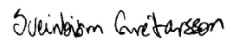 Sveinbjörn Snorri GrétarssonForstöðumaður, Greiðslulausnir